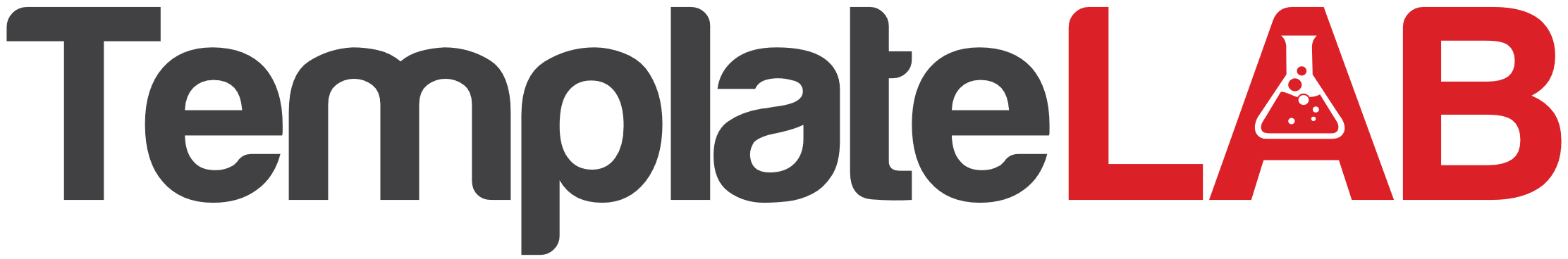 Full namePhone numberBid